WELCOMEWelcome to 7th Grade Language Arts!   I am delighted to be your child’s teacher this year, and I look forward to a very successful, fun-filled, and engaging year of learning.PHILOSOPHYLanguage Arts reflects the philosophy that the English language is art, made up of reading, writing, listening, speaking, viewing, and thinking.  Students are diverse learners with multiple ways to process material and demonstrate their intelligences.  Therefore, our instruction reflects their many learning styles.  GOALSOur goal is for students…to identify how they learn best to become independent learnersto think critically and problem-solveto become active readersto develop as effective writersto make real world connectionsto use technology more to demonstrate learningto master all language arts concepts for the grade levelCOURSE DESCRIPTIONIn Language Arts 7, we will be studying the fundamental concepts in the following strands of the Common Core Standards for language arts:  RL – Reading Literature  RI – Reading Informational Text  W – Writing  SL – Speaking and Listening  L- LanguageLATE WORK/ABSENCESAll work must be turned in on time to avoid penalty points.  If work is LATE or NOT COMPLETE on the due date, the LATE GRADE will be 80.  Some exceptions may apply at teacher’s discretion.  Homework for each day is posted in the room and will be directed to students to record in their agendas.   Remind texts will also be sent out regularly; please see the COMMUNICATION section of this trifold for more details about REMIND.  If a test is missed, the test should be made up within a week of the student’s absence.  Your child is responsible for scheduling a day to stay after (or come before) school to make up missed tests.  GRADESFormal      (projects, tests)	65%Informal   (classwork,                 homework, quizzes)	35%Grading ScaleA=  90-100B = 80-89C = 70-79D = 60-69F = Below 60****Homework will be assigned almost every day.  Students will write homework in their agendas, and if there is NO HOMEWORK, they will be instructed to write this.  Please follow the guidelines discussed in class, shown on the homework assignment board and/or on REMIND texts for daily homework assignments.  ****Major tests and projects will be announced in advance.  Weekly quizzes (announced and unannounced) and at least one project (in-class or out of class) per quarter should be expected.  EXPECTATIONSEach assignment should reflect an end product your child is proud to claim.  Papers should be neat and thorough.  All students are expected to DO THEIR BEST!RULES/PROCEDUREST - Talk or Leave your seat ONLY with        PermissionE – Expect to be Respected and Respect        OthersA – Always be Prepared and On Time to ClassM – Maintain a Positive Attitude and Work         HARD!-Follow the Eagle Eight.-Follow the guidelines in the online Rights and Responsibilities Handbook.DISCIPLINE PLANConsequences:Verbal WarningNonverbal warning              (Ex.  Seat Adjustment, Student             Conference, Supervised time-out)Parent Contact  (PC)Detention (ASD or BSD) w/ PCReferral to administrator w/ PCIntervention Team (RtI)Parent contacts will be made throughout this process; however, serious offenses can result in an immediate BSD/ASD (detention) and/or office referral.   TUTORINGI will be glad to offer tutoring on an as-needed basis with at least a day or two prior notice.  Students being tutored need to come prepared with questions and concerns to make the time most effective/efficient.  Please contact me if interested.COMMUNICATIONTo stay informed of what is happening in language arts class, you can receive reminder texts by signing up through REMIND.  Text the following message to 81010 or to the number (704) 234-6881 based on your child’s LA block.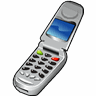        Block 2:  @9cba27         Block 3:  @4dek7          Block 5:  @98hk77Other communications will be done through a team letter, your child’s planner, or e-mail.  If you have any concerns or questions, please contact me by e-mail or phone at school (980) 343-6920.  I will do my best to respond within 24 hours.  We must work as a team to support your child.  MATERIALSBe sure to have all of the following supplies by as soon as possible.  3-ring binder with dividers1 black and white-style Composition Notebook – 100 sheets!  *It can be any color.Agenda/plannerPencils and blue/black ink pensColored pencils/markersHighlightersPost-It notesClassroom Wish List Items:TissuesBand AidsCopy Paper (white or color)LANGUAGE
ARTS7th Grade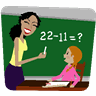 Northeast Middle School980.343.6920Mrs. Hortonsharlene.horton@cms.k12.nc.uswebsite:  happyhorton.weebly.com